زانكۆی سه‌ڵاحه‌دین-هه‌ولێر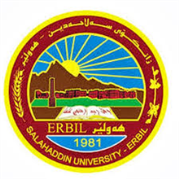 كۆلێژی:زانستبه‌شی:بايؤلؤجىژمێریاری/ ئێواران                                          فۆرمی سه‌روانه‌ی زێده‌كی مامۆستایان                                      مانگی: نیسانزانكۆی سه‌ڵاحه‌دین-هه‌ولێركۆلێژی:زانستبه‌شی:بايؤلؤجىژمێریاری   بةيانيان                                               فۆرمی سه‌روانه‌ی زێده‌كی مامۆستایان                                      مانگی: نیسانڕۆژ/ كاتژمێر2:30-3:303:30-4:304:30-5:305:30-6:306:30-7:30شەممەیەك شەممەPractical entomologyPractical entomologyدوو شەممەسێ شەممەچوار شەممەپێنج شەممەڕۆژڕۆژڕێكه‌وتتیۆری تیۆری پراكتیكیژمارەی سەروانەڕۆژڕێكه‌وتتیۆری پراكتیكیژمارەی سەروانەشەممەشەممەشەممە6/ 4یەك شەمەیەك شەمەیەك شەمە7/ 422دوو شەمەدوو شەمە1/ 4دوو شەمە8/ 4سێ شەمەسێ شەمە2/ 4سێ شەمە9/ 4چوار شەمەچوار شەمە3/ 4چوار شەمە10/ 4پێنج شەمەپێنج شەمە4/ 4پێنج شەمە11/ 4 سه‌رپه‌رشتی پرۆژه‌ی ده‌رچونسه‌رپه‌رشتی پرۆژه‌ی ده‌رچونسه‌رپه‌رشتی پرۆژه‌ی ده‌رچونسه‌رپه‌رشتی پرۆژه‌ی ده‌رچونسه‌رپه‌رشتی پرۆژه‌ی ده‌رچونكۆى كاتژمێره‌كانكۆى كاتژمێره‌كانكۆى كاتژمێره‌كانكۆى كاتژمێره‌كانكۆى كاتژمێره‌كان22ڕۆژڕۆژڕێكه‌وتتیۆری تیۆری پراكتیكیژمارەی سەروانەڕۆژڕێكه‌وتتیۆری پراكتیكیژمارەی سەروانەشەممەشەممە13/ 4شەممە20/ 4یەك شەمەیەك شەمە14/ 422یەك شەمە21/ 422دوو شەمەدوو شەمە15/ 4دوو شەمە22/ 4سێ شەمەسێ شەمە16/ 4سێ شەمە23/ 4چوار شەمەچوار شەمە17/ 4چوار شەمە24/ 4پێنج شەمەپێنج شەمە18/ 4پێنج شەمە25/ 4سه‌رپه‌رشتی پرۆژه‌ی ده‌رچونسه‌رپه‌رشتی پرۆژه‌ی ده‌رچونسه‌رپه‌رشتی پرۆژه‌ی ده‌رچونسه‌رپه‌رشتی پرۆژه‌ی ده‌رچونسه‌رپه‌رشتی پرۆژه‌ی ده‌رچونكۆى كاتژمێره‌كانكۆى كاتژمێره‌كانكۆى كاتژمێره‌كان22كۆى كاتژمێره‌كانكۆى كاتژمێره‌كان22ڕۆژڕێكه‌وتتیۆری پراكتیكیژمارەی سەروانەناوی مامۆستا: ريناس نجاة سليمنازناوی زانستی: مامؤستاى ياريدةدةربەشوانەى ياسايى:بەشوانەی هەمواركراو:ته‌مه‌ن:36كۆی سەروانە:8هۆكاری دابه‌زینی نیساب:ناوی مامۆستا: ريناس نجاة سليمنازناوی زانستی: مامؤستاى ياريدةدةربەشوانەى ياسايى:بەشوانەی هەمواركراو:ته‌مه‌ن:36كۆی سەروانە:8هۆكاری دابه‌زینی نیساب:ناوی مامۆستا: ريناس نجاة سليمنازناوی زانستی: مامؤستاى ياريدةدةربەشوانەى ياسايى:بەشوانەی هەمواركراو:ته‌مه‌ن:36كۆی سەروانە:8هۆكاری دابه‌زینی نیساب:ناوی مامۆستا: ريناس نجاة سليمنازناوی زانستی: مامؤستاى ياريدةدةربەشوانەى ياسايى:بەشوانەی هەمواركراو:ته‌مه‌ن:36كۆی سەروانە:8هۆكاری دابه‌زینی نیساب:ناوی مامۆستا: ريناس نجاة سليمنازناوی زانستی: مامؤستاى ياريدةدةربەشوانەى ياسايى:بەشوانەی هەمواركراو:ته‌مه‌ن:36كۆی سەروانە:8هۆكاری دابه‌زینی نیساب:ناوی مامۆستا: ريناس نجاة سليمنازناوی زانستی: مامؤستاى ياريدةدةربەشوانەى ياسايى:بەشوانەی هەمواركراو:ته‌مه‌ن:36كۆی سەروانە:8هۆكاری دابه‌زینی نیساب:ناوی مامۆستا: ريناس نجاة سليمنازناوی زانستی: مامؤستاى ياريدةدةربەشوانەى ياسايى:بەشوانەی هەمواركراو:ته‌مه‌ن:36كۆی سەروانە:8هۆكاری دابه‌زینی نیساب:شەممە27/ 4ناوی مامۆستا: ريناس نجاة سليمنازناوی زانستی: مامؤستاى ياريدةدةربەشوانەى ياسايى:بەشوانەی هەمواركراو:ته‌مه‌ن:36كۆی سەروانە:8هۆكاری دابه‌زینی نیساب:ناوی مامۆستا: ريناس نجاة سليمنازناوی زانستی: مامؤستاى ياريدةدةربەشوانەى ياسايى:بەشوانەی هەمواركراو:ته‌مه‌ن:36كۆی سەروانە:8هۆكاری دابه‌زینی نیساب:ناوی مامۆستا: ريناس نجاة سليمنازناوی زانستی: مامؤستاى ياريدةدةربەشوانەى ياسايى:بەشوانەی هەمواركراو:ته‌مه‌ن:36كۆی سەروانە:8هۆكاری دابه‌زینی نیساب:ناوی مامۆستا: ريناس نجاة سليمنازناوی زانستی: مامؤستاى ياريدةدةربەشوانەى ياسايى:بەشوانەی هەمواركراو:ته‌مه‌ن:36كۆی سەروانە:8هۆكاری دابه‌زینی نیساب:ناوی مامۆستا: ريناس نجاة سليمنازناوی زانستی: مامؤستاى ياريدةدةربەشوانەى ياسايى:بەشوانەی هەمواركراو:ته‌مه‌ن:36كۆی سەروانە:8هۆكاری دابه‌زینی نیساب:ناوی مامۆستا: ريناس نجاة سليمنازناوی زانستی: مامؤستاى ياريدةدةربەشوانەى ياسايى:بەشوانەی هەمواركراو:ته‌مه‌ن:36كۆی سەروانە:8هۆكاری دابه‌زینی نیساب:ناوی مامۆستا: ريناس نجاة سليمنازناوی زانستی: مامؤستاى ياريدةدةربەشوانەى ياسايى:بەشوانەی هەمواركراو:ته‌مه‌ن:36كۆی سەروانە:8هۆكاری دابه‌زینی نیساب:یەك شەمە28/ 422ناوی مامۆستا: ريناس نجاة سليمنازناوی زانستی: مامؤستاى ياريدةدةربەشوانەى ياسايى:بەشوانەی هەمواركراو:ته‌مه‌ن:36كۆی سەروانە:8هۆكاری دابه‌زینی نیساب:ناوی مامۆستا: ريناس نجاة سليمنازناوی زانستی: مامؤستاى ياريدةدةربەشوانەى ياسايى:بەشوانەی هەمواركراو:ته‌مه‌ن:36كۆی سەروانە:8هۆكاری دابه‌زینی نیساب:ناوی مامۆستا: ريناس نجاة سليمنازناوی زانستی: مامؤستاى ياريدةدةربەشوانەى ياسايى:بەشوانەی هەمواركراو:ته‌مه‌ن:36كۆی سەروانە:8هۆكاری دابه‌زینی نیساب:ناوی مامۆستا: ريناس نجاة سليمنازناوی زانستی: مامؤستاى ياريدةدةربەشوانەى ياسايى:بەشوانەی هەمواركراو:ته‌مه‌ن:36كۆی سەروانە:8هۆكاری دابه‌زینی نیساب:ناوی مامۆستا: ريناس نجاة سليمنازناوی زانستی: مامؤستاى ياريدةدةربەشوانەى ياسايى:بەشوانەی هەمواركراو:ته‌مه‌ن:36كۆی سەروانە:8هۆكاری دابه‌زینی نیساب:ناوی مامۆستا: ريناس نجاة سليمنازناوی زانستی: مامؤستاى ياريدةدةربەشوانەى ياسايى:بەشوانەی هەمواركراو:ته‌مه‌ن:36كۆی سەروانە:8هۆكاری دابه‌زینی نیساب:ناوی مامۆستا: ريناس نجاة سليمنازناوی زانستی: مامؤستاى ياريدةدةربەشوانەى ياسايى:بەشوانەی هەمواركراو:ته‌مه‌ن:36كۆی سەروانە:8هۆكاری دابه‌زینی نیساب:دوو شەمە29/ 4ناوی مامۆستا: ريناس نجاة سليمنازناوی زانستی: مامؤستاى ياريدةدةربەشوانەى ياسايى:بەشوانەی هەمواركراو:ته‌مه‌ن:36كۆی سەروانە:8هۆكاری دابه‌زینی نیساب:ناوی مامۆستا: ريناس نجاة سليمنازناوی زانستی: مامؤستاى ياريدةدةربەشوانەى ياسايى:بەشوانەی هەمواركراو:ته‌مه‌ن:36كۆی سەروانە:8هۆكاری دابه‌زینی نیساب:ناوی مامۆستا: ريناس نجاة سليمنازناوی زانستی: مامؤستاى ياريدةدةربەشوانەى ياسايى:بەشوانەی هەمواركراو:ته‌مه‌ن:36كۆی سەروانە:8هۆكاری دابه‌زینی نیساب:ناوی مامۆستا: ريناس نجاة سليمنازناوی زانستی: مامؤستاى ياريدةدةربەشوانەى ياسايى:بەشوانەی هەمواركراو:ته‌مه‌ن:36كۆی سەروانە:8هۆكاری دابه‌زینی نیساب:ناوی مامۆستا: ريناس نجاة سليمنازناوی زانستی: مامؤستاى ياريدةدةربەشوانەى ياسايى:بەشوانەی هەمواركراو:ته‌مه‌ن:36كۆی سەروانە:8هۆكاری دابه‌زینی نیساب:ناوی مامۆستا: ريناس نجاة سليمنازناوی زانستی: مامؤستاى ياريدةدةربەشوانەى ياسايى:بەشوانەی هەمواركراو:ته‌مه‌ن:36كۆی سەروانە:8هۆكاری دابه‌زینی نیساب:ناوی مامۆستا: ريناس نجاة سليمنازناوی زانستی: مامؤستاى ياريدةدةربەشوانەى ياسايى:بەشوانەی هەمواركراو:ته‌مه‌ن:36كۆی سەروانە:8هۆكاری دابه‌زینی نیساب:سێ شەمە30/ 4ناوی مامۆستا: ريناس نجاة سليمنازناوی زانستی: مامؤستاى ياريدةدةربەشوانەى ياسايى:بەشوانەی هەمواركراو:ته‌مه‌ن:36كۆی سەروانە:8هۆكاری دابه‌زینی نیساب:ناوی مامۆستا: ريناس نجاة سليمنازناوی زانستی: مامؤستاى ياريدةدةربەشوانەى ياسايى:بەشوانەی هەمواركراو:ته‌مه‌ن:36كۆی سەروانە:8هۆكاری دابه‌زینی نیساب:ناوی مامۆستا: ريناس نجاة سليمنازناوی زانستی: مامؤستاى ياريدةدةربەشوانەى ياسايى:بەشوانەی هەمواركراو:ته‌مه‌ن:36كۆی سەروانە:8هۆكاری دابه‌زینی نیساب:ناوی مامۆستا: ريناس نجاة سليمنازناوی زانستی: مامؤستاى ياريدةدةربەشوانەى ياسايى:بەشوانەی هەمواركراو:ته‌مه‌ن:36كۆی سەروانە:8هۆكاری دابه‌زینی نیساب:ناوی مامۆستا: ريناس نجاة سليمنازناوی زانستی: مامؤستاى ياريدةدةربەشوانەى ياسايى:بەشوانەی هەمواركراو:ته‌مه‌ن:36كۆی سەروانە:8هۆكاری دابه‌زینی نیساب:ناوی مامۆستا: ريناس نجاة سليمنازناوی زانستی: مامؤستاى ياريدةدةربەشوانەى ياسايى:بەشوانەی هەمواركراو:ته‌مه‌ن:36كۆی سەروانە:8هۆكاری دابه‌زینی نیساب:ناوی مامۆستا: ريناس نجاة سليمنازناوی زانستی: مامؤستاى ياريدةدةربەشوانەى ياسايى:بەشوانەی هەمواركراو:ته‌مه‌ن:36كۆی سەروانە:8هۆكاری دابه‌زینی نیساب:چوار شەمەناوی مامۆستا: ريناس نجاة سليمنازناوی زانستی: مامؤستاى ياريدةدةربەشوانەى ياسايى:بەشوانەی هەمواركراو:ته‌مه‌ن:36كۆی سەروانە:8هۆكاری دابه‌زینی نیساب:ناوی مامۆستا: ريناس نجاة سليمنازناوی زانستی: مامؤستاى ياريدةدةربەشوانەى ياسايى:بەشوانەی هەمواركراو:ته‌مه‌ن:36كۆی سەروانە:8هۆكاری دابه‌زینی نیساب:ناوی مامۆستا: ريناس نجاة سليمنازناوی زانستی: مامؤستاى ياريدةدةربەشوانەى ياسايى:بەشوانەی هەمواركراو:ته‌مه‌ن:36كۆی سەروانە:8هۆكاری دابه‌زینی نیساب:ناوی مامۆستا: ريناس نجاة سليمنازناوی زانستی: مامؤستاى ياريدةدةربەشوانەى ياسايى:بەشوانەی هەمواركراو:ته‌مه‌ن:36كۆی سەروانە:8هۆكاری دابه‌زینی نیساب:ناوی مامۆستا: ريناس نجاة سليمنازناوی زانستی: مامؤستاى ياريدةدةربەشوانەى ياسايى:بەشوانەی هەمواركراو:ته‌مه‌ن:36كۆی سەروانە:8هۆكاری دابه‌زینی نیساب:ناوی مامۆستا: ريناس نجاة سليمنازناوی زانستی: مامؤستاى ياريدةدةربەشوانەى ياسايى:بەشوانەی هەمواركراو:ته‌مه‌ن:36كۆی سەروانە:8هۆكاری دابه‌زینی نیساب:ناوی مامۆستا: ريناس نجاة سليمنازناوی زانستی: مامؤستاى ياريدةدةربەشوانەى ياسايى:بەشوانەی هەمواركراو:ته‌مه‌ن:36كۆی سەروانە:8هۆكاری دابه‌زینی نیساب:پێنج شەمەناوی مامۆستا: ريناس نجاة سليمنازناوی زانستی: مامؤستاى ياريدةدةربەشوانەى ياسايى:بەشوانەی هەمواركراو:ته‌مه‌ن:36كۆی سەروانە:8هۆكاری دابه‌زینی نیساب:ناوی مامۆستا: ريناس نجاة سليمنازناوی زانستی: مامؤستاى ياريدةدةربەشوانەى ياسايى:بەشوانەی هەمواركراو:ته‌مه‌ن:36كۆی سەروانە:8هۆكاری دابه‌زینی نیساب:ناوی مامۆستا: ريناس نجاة سليمنازناوی زانستی: مامؤستاى ياريدةدةربەشوانەى ياسايى:بەشوانەی هەمواركراو:ته‌مه‌ن:36كۆی سەروانە:8هۆكاری دابه‌زینی نیساب:ناوی مامۆستا: ريناس نجاة سليمنازناوی زانستی: مامؤستاى ياريدةدةربەشوانەى ياسايى:بەشوانەی هەمواركراو:ته‌مه‌ن:36كۆی سەروانە:8هۆكاری دابه‌زینی نیساب:ناوی مامۆستا: ريناس نجاة سليمنازناوی زانستی: مامؤستاى ياريدةدةربەشوانەى ياسايى:بەشوانەی هەمواركراو:ته‌مه‌ن:36كۆی سەروانە:8هۆكاری دابه‌زینی نیساب:ناوی مامۆستا: ريناس نجاة سليمنازناوی زانستی: مامؤستاى ياريدةدةربەشوانەى ياسايى:بەشوانەی هەمواركراو:ته‌مه‌ن:36كۆی سەروانە:8هۆكاری دابه‌زینی نیساب:ناوی مامۆستا: ريناس نجاة سليمنازناوی زانستی: مامؤستاى ياريدةدةربەشوانەى ياسايى:بەشوانەی هەمواركراو:ته‌مه‌ن:36كۆی سەروانە:8هۆكاری دابه‌زینی نیساب:سه‌رپه‌رشتی پرۆژه‌ی ده‌رچونسه‌رپه‌رشتی پرۆژه‌ی ده‌رچونناوی مامۆستا: ريناس نجاة سليمنازناوی زانستی: مامؤستاى ياريدةدةربەشوانەى ياسايى:بەشوانەی هەمواركراو:ته‌مه‌ن:36كۆی سەروانە:8هۆكاری دابه‌زینی نیساب:ناوی مامۆستا: ريناس نجاة سليمنازناوی زانستی: مامؤستاى ياريدةدةربەشوانەى ياسايى:بەشوانەی هەمواركراو:ته‌مه‌ن:36كۆی سەروانە:8هۆكاری دابه‌زینی نیساب:ناوی مامۆستا: ريناس نجاة سليمنازناوی زانستی: مامؤستاى ياريدةدةربەشوانەى ياسايى:بەشوانەی هەمواركراو:ته‌مه‌ن:36كۆی سەروانە:8هۆكاری دابه‌زینی نیساب:ناوی مامۆستا: ريناس نجاة سليمنازناوی زانستی: مامؤستاى ياريدةدةربەشوانەى ياسايى:بەشوانەی هەمواركراو:ته‌مه‌ن:36كۆی سەروانە:8هۆكاری دابه‌زینی نیساب:ناوی مامۆستا: ريناس نجاة سليمنازناوی زانستی: مامؤستاى ياريدةدةربەشوانەى ياسايى:بەشوانەی هەمواركراو:ته‌مه‌ن:36كۆی سەروانە:8هۆكاری دابه‌زینی نیساب:ناوی مامۆستا: ريناس نجاة سليمنازناوی زانستی: مامؤستاى ياريدةدةربەشوانەى ياسايى:بەشوانەی هەمواركراو:ته‌مه‌ن:36كۆی سەروانە:8هۆكاری دابه‌زینی نیساب:ناوی مامۆستا: ريناس نجاة سليمنازناوی زانستی: مامؤستاى ياريدةدةربەشوانەى ياسايى:بەشوانەی هەمواركراو:ته‌مه‌ن:36كۆی سەروانە:8هۆكاری دابه‌زینی نیساب:كۆى كاتژمێره‌كانكۆى كاتژمێره‌كان22كاتژمێر	XXX    دینار    دینارواژۆی مامۆستاسەرۆكی بەشڕاگری كۆلیژڕۆژ/ كاتژمێر8:30-9:309:30-10:3010:30-11:3011:30-12:3012:30-1:301:30-2:302:30-3:303:30-4:304:30-5:30شەممەیەك شەممەPractical zoologyPractical zoologyPractical zoologyPractical zoologyPractical zoologyPractical zoologyدوو شەممەسێ شەممەPractical entomologyPractical entomologyPractical entomologyPractical entomologyPractical entomologyPractical entomologyچوار شەممەPractical entomologyPractical entomologyPractical entomologyPractical entomologyPractical entomologyPractical entomologyپێنج شەممەڕۆژڕۆژڕێكه‌وتتیۆری تیۆری پراكتیكیژمارەی سەروانەڕۆژڕێكه‌وتتیۆری پراكتیكیژمارەی سەروانەشەممەشەممەشەممە6/ 4یەك شەمەیەك شەمەیەك شەمە7/ 466دوو شەمەدوو شەمە1/ 4دوو شەمە8/ 4سێ شەمەسێ شەمە2/ 466سێ شەمە9/ 466چوار شەمەچوار شەمە3/ 466چوار شەمە10/ 466پێنج شەمەپێنج شەمە4/ 4پێنج شەمە11/ 4 سه‌رپه‌رشتی پرۆژه‌ی ده‌رچونسه‌رپه‌رشتی پرۆژه‌ی ده‌رچونسه‌رپه‌رشتی پرۆژه‌ی ده‌رچون22سه‌رپه‌رشتی پرۆژه‌ی ده‌رچونسه‌رپه‌رشتی پرۆژه‌ی ده‌رچون22كۆى كاتژمێره‌كانكۆى كاتژمێره‌كانكۆى كاتژمێره‌كان1414كۆى كاتژمێره‌كانكۆى كاتژمێره‌كان2020ڕۆژڕۆژڕێكه‌وتتیۆری تیۆری پراكتیكیژمارەی سەروانەڕۆژڕێكه‌وتتیۆری پراكتیكیژمارەی سەروانەشەممەشەممە13/ 4شەممە20/ 4یەك شەمەیەك شەمە14/ 466یەك شەمە21/ 466دوو شەمەدوو شەمە15/ 4دوو شەمە22/ 4سێ شەمەسێ شەمە16/ 466سێ شەمە23/ 466چوار شەمەچوار شەمە17/ 466چوار شەمە24/ 466پێنج شەمەپێنج شەمە18/ 4پێنج شەمە25/ 4سه‌رپه‌رشتی پرۆژه‌ی ده‌رچونسه‌رپه‌رشتی پرۆژه‌ی ده‌رچونسه‌رپه‌رشتی پرۆژه‌ی ده‌رچون22سه‌رپه‌رشتی پرۆژه‌ی ده‌رچونسه‌رپه‌رشتی پرۆژه‌ی ده‌رچون22كۆى كاتژمێره‌كانكۆى كاتژمێره‌كانكۆى كاتژمێره‌كان2020كۆى كاتژمێره‌كانكۆى كاتژمێره‌كان2020ڕۆژڕێكه‌وتتیۆری پراكتیكیژمارەی سەروانەناوی مامۆستا: ريناس نجاة سليمنازناوی زانستی: ماموستاى ياريدةدةربەشوانەى ياسايى:48بەشوانەی هەمواركراو:38ته‌مه‌ن:36كۆی سەروانە:86هۆكاری دابه‌زینی نیساب:ناوی مامۆستا: ريناس نجاة سليمنازناوی زانستی: ماموستاى ياريدةدةربەشوانەى ياسايى:48بەشوانەی هەمواركراو:38ته‌مه‌ن:36كۆی سەروانە:86هۆكاری دابه‌زینی نیساب:ناوی مامۆستا: ريناس نجاة سليمنازناوی زانستی: ماموستاى ياريدةدةربەشوانەى ياسايى:48بەشوانەی هەمواركراو:38ته‌مه‌ن:36كۆی سەروانە:86هۆكاری دابه‌زینی نیساب:ناوی مامۆستا: ريناس نجاة سليمنازناوی زانستی: ماموستاى ياريدةدةربەشوانەى ياسايى:48بەشوانەی هەمواركراو:38ته‌مه‌ن:36كۆی سەروانە:86هۆكاری دابه‌زینی نیساب:ناوی مامۆستا: ريناس نجاة سليمنازناوی زانستی: ماموستاى ياريدةدةربەشوانەى ياسايى:48بەشوانەی هەمواركراو:38ته‌مه‌ن:36كۆی سەروانە:86هۆكاری دابه‌زینی نیساب:ناوی مامۆستا: ريناس نجاة سليمنازناوی زانستی: ماموستاى ياريدةدةربەشوانەى ياسايى:48بەشوانەی هەمواركراو:38ته‌مه‌ن:36كۆی سەروانە:86هۆكاری دابه‌زینی نیساب:ناوی مامۆستا: ريناس نجاة سليمنازناوی زانستی: ماموستاى ياريدةدةربەشوانەى ياسايى:48بەشوانەی هەمواركراو:38ته‌مه‌ن:36كۆی سەروانە:86هۆكاری دابه‌زینی نیساب:شەممە27/ 4ناوی مامۆستا: ريناس نجاة سليمنازناوی زانستی: ماموستاى ياريدةدةربەشوانەى ياسايى:48بەشوانەی هەمواركراو:38ته‌مه‌ن:36كۆی سەروانە:86هۆكاری دابه‌زینی نیساب:ناوی مامۆستا: ريناس نجاة سليمنازناوی زانستی: ماموستاى ياريدةدةربەشوانەى ياسايى:48بەشوانەی هەمواركراو:38ته‌مه‌ن:36كۆی سەروانە:86هۆكاری دابه‌زینی نیساب:ناوی مامۆستا: ريناس نجاة سليمنازناوی زانستی: ماموستاى ياريدةدةربەشوانەى ياسايى:48بەشوانەی هەمواركراو:38ته‌مه‌ن:36كۆی سەروانە:86هۆكاری دابه‌زینی نیساب:ناوی مامۆستا: ريناس نجاة سليمنازناوی زانستی: ماموستاى ياريدةدةربەشوانەى ياسايى:48بەشوانەی هەمواركراو:38ته‌مه‌ن:36كۆی سەروانە:86هۆكاری دابه‌زینی نیساب:ناوی مامۆستا: ريناس نجاة سليمنازناوی زانستی: ماموستاى ياريدةدةربەشوانەى ياسايى:48بەشوانەی هەمواركراو:38ته‌مه‌ن:36كۆی سەروانە:86هۆكاری دابه‌زینی نیساب:ناوی مامۆستا: ريناس نجاة سليمنازناوی زانستی: ماموستاى ياريدةدةربەشوانەى ياسايى:48بەشوانەی هەمواركراو:38ته‌مه‌ن:36كۆی سەروانە:86هۆكاری دابه‌زینی نیساب:ناوی مامۆستا: ريناس نجاة سليمنازناوی زانستی: ماموستاى ياريدةدةربەشوانەى ياسايى:48بەشوانەی هەمواركراو:38ته‌مه‌ن:36كۆی سەروانە:86هۆكاری دابه‌زینی نیساب:یەك شەمە28/ 466ناوی مامۆستا: ريناس نجاة سليمنازناوی زانستی: ماموستاى ياريدةدةربەشوانەى ياسايى:48بەشوانەی هەمواركراو:38ته‌مه‌ن:36كۆی سەروانە:86هۆكاری دابه‌زینی نیساب:ناوی مامۆستا: ريناس نجاة سليمنازناوی زانستی: ماموستاى ياريدةدةربەشوانەى ياسايى:48بەشوانەی هەمواركراو:38ته‌مه‌ن:36كۆی سەروانە:86هۆكاری دابه‌زینی نیساب:ناوی مامۆستا: ريناس نجاة سليمنازناوی زانستی: ماموستاى ياريدةدةربەشوانەى ياسايى:48بەشوانەی هەمواركراو:38ته‌مه‌ن:36كۆی سەروانە:86هۆكاری دابه‌زینی نیساب:ناوی مامۆستا: ريناس نجاة سليمنازناوی زانستی: ماموستاى ياريدةدةربەشوانەى ياسايى:48بەشوانەی هەمواركراو:38ته‌مه‌ن:36كۆی سەروانە:86هۆكاری دابه‌زینی نیساب:ناوی مامۆستا: ريناس نجاة سليمنازناوی زانستی: ماموستاى ياريدةدةربەشوانەى ياسايى:48بەشوانەی هەمواركراو:38ته‌مه‌ن:36كۆی سەروانە:86هۆكاری دابه‌زینی نیساب:ناوی مامۆستا: ريناس نجاة سليمنازناوی زانستی: ماموستاى ياريدةدةربەشوانەى ياسايى:48بەشوانەی هەمواركراو:38ته‌مه‌ن:36كۆی سەروانە:86هۆكاری دابه‌زینی نیساب:ناوی مامۆستا: ريناس نجاة سليمنازناوی زانستی: ماموستاى ياريدةدةربەشوانەى ياسايى:48بەشوانەی هەمواركراو:38ته‌مه‌ن:36كۆی سەروانە:86هۆكاری دابه‌زینی نیساب:دوو شەمە29/ 4ناوی مامۆستا: ريناس نجاة سليمنازناوی زانستی: ماموستاى ياريدةدةربەشوانەى ياسايى:48بەشوانەی هەمواركراو:38ته‌مه‌ن:36كۆی سەروانە:86هۆكاری دابه‌زینی نیساب:ناوی مامۆستا: ريناس نجاة سليمنازناوی زانستی: ماموستاى ياريدةدةربەشوانەى ياسايى:48بەشوانەی هەمواركراو:38ته‌مه‌ن:36كۆی سەروانە:86هۆكاری دابه‌زینی نیساب:ناوی مامۆستا: ريناس نجاة سليمنازناوی زانستی: ماموستاى ياريدةدةربەشوانەى ياسايى:48بەشوانەی هەمواركراو:38ته‌مه‌ن:36كۆی سەروانە:86هۆكاری دابه‌زینی نیساب:ناوی مامۆستا: ريناس نجاة سليمنازناوی زانستی: ماموستاى ياريدةدةربەشوانەى ياسايى:48بەشوانەی هەمواركراو:38ته‌مه‌ن:36كۆی سەروانە:86هۆكاری دابه‌زینی نیساب:ناوی مامۆستا: ريناس نجاة سليمنازناوی زانستی: ماموستاى ياريدةدةربەشوانەى ياسايى:48بەشوانەی هەمواركراو:38ته‌مه‌ن:36كۆی سەروانە:86هۆكاری دابه‌زینی نیساب:ناوی مامۆستا: ريناس نجاة سليمنازناوی زانستی: ماموستاى ياريدةدةربەشوانەى ياسايى:48بەشوانەی هەمواركراو:38ته‌مه‌ن:36كۆی سەروانە:86هۆكاری دابه‌زینی نیساب:ناوی مامۆستا: ريناس نجاة سليمنازناوی زانستی: ماموستاى ياريدةدةربەشوانەى ياسايى:48بەشوانەی هەمواركراو:38ته‌مه‌ن:36كۆی سەروانە:86هۆكاری دابه‌زینی نیساب:سێ شەمە30/ 466ناوی مامۆستا: ريناس نجاة سليمنازناوی زانستی: ماموستاى ياريدةدةربەشوانەى ياسايى:48بەشوانەی هەمواركراو:38ته‌مه‌ن:36كۆی سەروانە:86هۆكاری دابه‌زینی نیساب:ناوی مامۆستا: ريناس نجاة سليمنازناوی زانستی: ماموستاى ياريدةدةربەشوانەى ياسايى:48بەشوانەی هەمواركراو:38ته‌مه‌ن:36كۆی سەروانە:86هۆكاری دابه‌زینی نیساب:ناوی مامۆستا: ريناس نجاة سليمنازناوی زانستی: ماموستاى ياريدةدةربەشوانەى ياسايى:48بەشوانەی هەمواركراو:38ته‌مه‌ن:36كۆی سەروانە:86هۆكاری دابه‌زینی نیساب:ناوی مامۆستا: ريناس نجاة سليمنازناوی زانستی: ماموستاى ياريدةدةربەشوانەى ياسايى:48بەشوانەی هەمواركراو:38ته‌مه‌ن:36كۆی سەروانە:86هۆكاری دابه‌زینی نیساب:ناوی مامۆستا: ريناس نجاة سليمنازناوی زانستی: ماموستاى ياريدةدةربەشوانەى ياسايى:48بەشوانەی هەمواركراو:38ته‌مه‌ن:36كۆی سەروانە:86هۆكاری دابه‌زینی نیساب:ناوی مامۆستا: ريناس نجاة سليمنازناوی زانستی: ماموستاى ياريدةدةربەشوانەى ياسايى:48بەشوانەی هەمواركراو:38ته‌مه‌ن:36كۆی سەروانە:86هۆكاری دابه‌زینی نیساب:ناوی مامۆستا: ريناس نجاة سليمنازناوی زانستی: ماموستاى ياريدةدةربەشوانەى ياسايى:48بەشوانەی هەمواركراو:38ته‌مه‌ن:36كۆی سەروانە:86هۆكاری دابه‌زینی نیساب:چوار شەمەناوی مامۆستا: ريناس نجاة سليمنازناوی زانستی: ماموستاى ياريدةدةربەشوانەى ياسايى:48بەشوانەی هەمواركراو:38ته‌مه‌ن:36كۆی سەروانە:86هۆكاری دابه‌زینی نیساب:ناوی مامۆستا: ريناس نجاة سليمنازناوی زانستی: ماموستاى ياريدةدةربەشوانەى ياسايى:48بەشوانەی هەمواركراو:38ته‌مه‌ن:36كۆی سەروانە:86هۆكاری دابه‌زینی نیساب:ناوی مامۆستا: ريناس نجاة سليمنازناوی زانستی: ماموستاى ياريدةدةربەشوانەى ياسايى:48بەشوانەی هەمواركراو:38ته‌مه‌ن:36كۆی سەروانە:86هۆكاری دابه‌زینی نیساب:ناوی مامۆستا: ريناس نجاة سليمنازناوی زانستی: ماموستاى ياريدةدةربەشوانەى ياسايى:48بەشوانەی هەمواركراو:38ته‌مه‌ن:36كۆی سەروانە:86هۆكاری دابه‌زینی نیساب:ناوی مامۆستا: ريناس نجاة سليمنازناوی زانستی: ماموستاى ياريدةدةربەشوانەى ياسايى:48بەشوانەی هەمواركراو:38ته‌مه‌ن:36كۆی سەروانە:86هۆكاری دابه‌زینی نیساب:ناوی مامۆستا: ريناس نجاة سليمنازناوی زانستی: ماموستاى ياريدةدةربەشوانەى ياسايى:48بەشوانەی هەمواركراو:38ته‌مه‌ن:36كۆی سەروانە:86هۆكاری دابه‌زینی نیساب:ناوی مامۆستا: ريناس نجاة سليمنازناوی زانستی: ماموستاى ياريدةدةربەشوانەى ياسايى:48بەشوانەی هەمواركراو:38ته‌مه‌ن:36كۆی سەروانە:86هۆكاری دابه‌زینی نیساب:پێنج شەمەناوی مامۆستا: ريناس نجاة سليمنازناوی زانستی: ماموستاى ياريدةدةربەشوانەى ياسايى:48بەشوانەی هەمواركراو:38ته‌مه‌ن:36كۆی سەروانە:86هۆكاری دابه‌زینی نیساب:ناوی مامۆستا: ريناس نجاة سليمنازناوی زانستی: ماموستاى ياريدةدةربەشوانەى ياسايى:48بەشوانەی هەمواركراو:38ته‌مه‌ن:36كۆی سەروانە:86هۆكاری دابه‌زینی نیساب:ناوی مامۆستا: ريناس نجاة سليمنازناوی زانستی: ماموستاى ياريدةدةربەشوانەى ياسايى:48بەشوانەی هەمواركراو:38ته‌مه‌ن:36كۆی سەروانە:86هۆكاری دابه‌زینی نیساب:ناوی مامۆستا: ريناس نجاة سليمنازناوی زانستی: ماموستاى ياريدةدةربەشوانەى ياسايى:48بەشوانەی هەمواركراو:38ته‌مه‌ن:36كۆی سەروانە:86هۆكاری دابه‌زینی نیساب:ناوی مامۆستا: ريناس نجاة سليمنازناوی زانستی: ماموستاى ياريدةدةربەشوانەى ياسايى:48بەشوانەی هەمواركراو:38ته‌مه‌ن:36كۆی سەروانە:86هۆكاری دابه‌زینی نیساب:ناوی مامۆستا: ريناس نجاة سليمنازناوی زانستی: ماموستاى ياريدةدةربەشوانەى ياسايى:48بەشوانەی هەمواركراو:38ته‌مه‌ن:36كۆی سەروانە:86هۆكاری دابه‌زینی نیساب:ناوی مامۆستا: ريناس نجاة سليمنازناوی زانستی: ماموستاى ياريدةدةربەشوانەى ياسايى:48بەشوانەی هەمواركراو:38ته‌مه‌ن:36كۆی سەروانە:86هۆكاری دابه‌زینی نیساب:سه‌رپه‌رشتی پرۆژه‌ی ده‌رچونسه‌رپه‌رشتی پرۆژه‌ی ده‌رچونناوی مامۆستا: ريناس نجاة سليمنازناوی زانستی: ماموستاى ياريدةدةربەشوانەى ياسايى:48بەشوانەی هەمواركراو:38ته‌مه‌ن:36كۆی سەروانە:86هۆكاری دابه‌زینی نیساب:ناوی مامۆستا: ريناس نجاة سليمنازناوی زانستی: ماموستاى ياريدةدةربەشوانەى ياسايى:48بەشوانەی هەمواركراو:38ته‌مه‌ن:36كۆی سەروانە:86هۆكاری دابه‌زینی نیساب:ناوی مامۆستا: ريناس نجاة سليمنازناوی زانستی: ماموستاى ياريدةدةربەشوانەى ياسايى:48بەشوانەی هەمواركراو:38ته‌مه‌ن:36كۆی سەروانە:86هۆكاری دابه‌زینی نیساب:ناوی مامۆستا: ريناس نجاة سليمنازناوی زانستی: ماموستاى ياريدةدةربەشوانەى ياسايى:48بەشوانەی هەمواركراو:38ته‌مه‌ن:36كۆی سەروانە:86هۆكاری دابه‌زینی نیساب:ناوی مامۆستا: ريناس نجاة سليمنازناوی زانستی: ماموستاى ياريدةدةربەشوانەى ياسايى:48بەشوانەی هەمواركراو:38ته‌مه‌ن:36كۆی سەروانە:86هۆكاری دابه‌زینی نیساب:ناوی مامۆستا: ريناس نجاة سليمنازناوی زانستی: ماموستاى ياريدةدةربەشوانەى ياسايى:48بەشوانەی هەمواركراو:38ته‌مه‌ن:36كۆی سەروانە:86هۆكاری دابه‌زینی نیساب:ناوی مامۆستا: ريناس نجاة سليمنازناوی زانستی: ماموستاى ياريدةدةربەشوانەى ياسايى:48بەشوانەی هەمواركراو:38ته‌مه‌ن:36كۆی سەروانە:86هۆكاری دابه‌زینی نیساب:كۆى كاتژمێره‌كانكۆى كاتژمێره‌كان1212كاتژمێر	XXX    دینار    دینارواژۆی مامۆستاسەرۆكی بەشڕاگری كۆلیژ